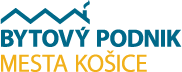 Bytový podnik mesta Košice, s.r.o.  Južné nábrežie 13, 042 19 Košice006-I/2021/VO-§117Výzva na predloženie ponukyzákazka s nízkou hodnotou – verejná súťažv rámci postupu verejného obstarávania podľa § 117 zákona č. 343/2015 Z. z. o verejnom obstarávaní a o zmene a doplnení niektorých zákonov v znení neskorších predpisov (ďalej len ,,ZoVO“)Identifikácia verejného obstarávateľa:Názov:				Bytový podnik mesta Košice, s.r.o.IČO:					44 518 684Štatutárny orgán:			Ing. Peter Vrábel, PhD. – konateľ spoločnostiSídlo:				Južné nábrežie 13, PSČ 042 19 Košice	Kontaktná osoba pre VO:		JUDr. Lukáš BažikTelefón:				+421908 118 623Pracovný kontakt pre vysvetlenievýzvy na predloženie ponuky:	lukas.bazik@bpmk.sk Komunikácia pre uvedenú zákazku sa uskutočňuje prostredníctvom systému na elektronickú komunikáciu – JOSEPHINE: https://josephine.proebiz.com/sk/Názov predmetu zákazky: 	,,Nákup a dodávka maliarskych farieb a pomôcok prepotreby BPMK, s.r.o.“Zákazka je na: tovar		CPV:	44800000-8 náterové farby, laky a tmely, 37820000-2 potreby pre maliarovStručný opis predmetu zákazky:Predmetom zákazky je dodávka maliarskych farieb a pomôcok pre potreby BPMK, s.r.o. Verejný obstarávateľ si bude postupne podľa svojich potrieb objednávať dodávku maliarskych farieb a pomôcok počas obdobia 12 mesiacov od dátumu účinnosti rámcovej dohody resp. do vyčerpania vysúťaženého finančného limitu.Predmetom zákazky bude dodávka tovaru uvedeného v Prílohe č. 1 vrátane dopravy, prípadne aj iný materiál alebo tovar, ktorý je minimálne rovnakej akosti, rovnakého druhu, určeného na rovnaké použitie v rovnakej alebo nižšej cene ako tovar uvedený v Prílohe č. 1 vrátane dopravy na miesto – sklad MTZ BPMK, s.r.o., Južné nábrežie 13, Košice. V prípade, že sú vyššie uvedené špecifikácie materiálov pomocou odkazu na konkrétnu značku, alebo výrobcu, môže byť ponúknutý a bude akceptovaný aj iný ekvivalentný tovar, ktorý má rovnaké alebo vyššie kvalitatívne alebo výkonnostné charakteristiky ako tie, ktoré uviedol verejný obstarávateľ.Predpokladaná hodnota zákazky: 27.000,00 € bez DPHZákladné zmluvné podmienky:Miesto dodania tovaru: sklad MTZ BPMK, s.r.o., Južné nábrežie 13, KošiceLehota na dodanie predmetu zákazky: v termíne do 5 pracovných dní od doručenia objednávkyLehota splatnosti faktúr: 60 dní po doručení faktúryZáruka: minimálne 24 mesiacovS úspešným uchádzačom bude uzatvorená Rámcová dohoda na predmet zákazky na obdobie 12 mesiacov od dátumu účinnosti rámcovej dohody, resp. do vyčerpania vysúťaženého finančného limituLehota na predkladanie ponúk do: 15.4.2021, 10:00 hodStanovenie ceny: Uchádzačom predložená cena zahŕňa všetky náklady spojené s dodaním tovaru vrátane dopravy na miesto určenia. Cenu je potrebné spracovať na základe požadovaného rozsahu, kvality a ďalších požiadaviek uvedených vo Výzve na predloženie ponuky predmetnej zákazky podľa Prílohy č. 1.Cenu je potrebné uvádzať v eurách (€). V ponuke je potrebné uvádzať cenu v € bez DPH/ MJ, cenu spolu v € bez DPH za predpokladané množstvá a cenu spolu za celý predmet zákazky v € bez DPH. Ak uchádzač nie je platcom DPH uvedie túto skutočnosť v ponuke.Postup vo verejnom obstarávaní: Je jednoetapový.Predkladanie dokladov a ponuky:Ponuku je potrebné predložiť v príslušnom elektronickom systéme na komunikáciu vo verejnom obstarávaní. Ponuky sa predkladajú v slovenskom alebo českom jazyku. Ponuky zaslané po termíne na predkladania ponúk, v inom jazyku alebo inak nebudú brané do úvahy a nebudú vyhodnocované. Zároveň ak uchádzač nepredloží doklad na požadovanú podmienku účasti alebo uchádzač nebude spĺňať podmienky účasti alebo nebude spĺňať požiadavky na predmet zákazky podľa Výzvy, takéto ponuky nebudú brané do úvahy a nebudú vyhodnocované. Ponuku uchádzač zašle spolu so skenovanými dokladmi, ak sú požadované. Ponuka musí byť predložená na celý predmet zákazky. K ponuke je potrebné priložiť aj ocenený Cenový návrh za dodanie predmetu zákazky vrátane dopravy podľa Prílohy č. 1Ponuka je vyhotovená elektronicky a vložená do systému JOSEPHINE umiestnenom na webovej adrese https://josephine.proebiz.com/.Uchádzač má možnosť sa registrovať do systému JOSEPHINE pomocou vyplnenia registračného formulára a následným prihlásením.Uchádzač si po prihlásení do systému JOSEPHINE v prehľade - zozname obstarávaní vyberie predmetné obstarávanie a vloží svoju ponuku do určeného formulára na príjem ponúk, ktorý nájde v záložke „Ponuky“.V predloženej ponuke prostredníctvom systému JOSEPHINE musia byť pripojené požadované naskenované doklady (odporúčaný formát je v pdf) tak, ako je uvedené v bode 10. tejto Výzvy.Doklady musia byť k termínu predloženia ponuky platné a aktuálne.Ak ponuka obsahuje dôverné informácie, uchádzač ich v ponuke viditeľne označí. Podmienky účasti podľa Výzvy sú nasledovné:Splnenie podmienok účasti podľa Výzvy doložením dokladov:Aktuálne oprávnenie, ktoré zodpovedá predmetu zákazky (výpis z obchodného registra alebo výpis zo živnostenského registra alebo iný doklad),Čestné vyhlásenie uchádzača, že nemá uložený zákaz účasti vo verejnom obstarávaní potvrdený konečným rozhodnutím v Slovenskej republike alebo v štáte sídla, miesta podnikania alebo obvyklého pobytu, ktorý bude podpísaný oprávnenou osobou uchádzača (vzor viď Príloha č. 2 Výzvy),U uchádzača nesmie byť dôvod na vylúčenie pre konflikt záujmov podľa ust. § 40 ods. 6 písm. f) ZoVO.Na preukázanie splnenia podmienok účasti je potrebné predložiť tieto doklady:Kópiu oprávnenia na podnikanie, ktorá zodpovedá predmetu zákazky, uchádzač tento doklad nemusí predkladať, ak je zapísaný v Zozname hospodárskych subjektov vedený Úradom pre verejné obstarávanie. Čestné vyhlásenie uchádzača, že nemá uložený zákaz účasti vo verejnom obstarávaní potvrdený konečným rozhodnutím v Slovenskej republike alebo v štáte sídla, miesta podnikania alebo obvyklého pobytu, ktorý bude podpísaný oprávnenou osobou uchádzača (vzor viď Príloha č. 2 Výzvy),Uchádzač doklad o konflikte záujmov nepredkladá. V prípade vylúčenia uchádzača dôkazné bremeno je na verejnom obstarávateľovi.Obsah ponuky a požadované doklady:Oprávnenie na podnikanie v danej oblasti – kópia (uchádzač musí byť oprávnený dodávať požadovaný tovar),Ocenený, podpísaný a opečiatkovaný Cenový návrh vrátane dopravy (vzor viď Prílohy č. 1 Výzvy),Čestné vyhlásenie uchádzača, že nemá uložený zákaz účasti vo verejnom obstarávaní potvrdený konečným rozhodnutím v Slovenskej republike alebo v štáte sídla, miesta podnikania alebo obvyklého pobytu, ktorý bude podpísaný oprávnenou osobou uchádzača (vzor viď Príloha č. 2 Výzvy)Opečiatkovaný a podpísaný návrh Rámcovej dohody (vzor viď Prílohy č. 3 Výzvy).Kritéria na vyhodnotenie ponúk:	 Celková cena spolu v Eur bez DPH vrátane dopravyÚspešným uchádzačom bude ten, kto bude mať najnižšiu Celkovú cenu spolu za dodanie predmetu zákazky v € bez DPH vrátane dopravy podľa Prílohy č. 1 Výzvy.Vyhodnotenie ponúk: Verejný obstarávateľ po uplynutí lehoty na predkladanie ponúk vyhodnotí splnenie podmienok účasti a požiadaviek na predmet zákazky u uchádzača, ktorý sa umiestnil na prvom mieste v poradí, z hľadiska uplatnenia kritéria na vyhodnotenie ponúk. V prípade, ak z predložených dokladov nemožno posúdiť ich platnosť alebo splnenie požiadaviek uvedených v tejto Výzve, verejný obstarávateľ elektronicky požiada uchádzača, ktorý sa umiestnil na prvom mieste v systéme JOSEPHINE prostredníctvo okna „KOMUNIKÁCIA“ o vysvetlenie predložených dokladov. Vysvetlenie uchádzač doručí elektronicky v systéme JOSEPHINE prostredníctvom okna „KOMUNIKÁCIA“.V prípade, ak ponuka uchádzača, ktorý sa umiestnil na prvom mieste nebude spĺňať požiadavky verejného obstarávateľa, pristúpi k vyhodnoteniu ponuky uchádzača, ktorý sa umiestnil v poradí na nasledujúcom mieste.Uchádzačom, ktorí nesplnia požiadavky na predmet zákazky zašle verejný obstarávateľ správu s názvom „Oznámenie o vylúčení“, ktorú elektronicky doručí v systéme JOSEPHINE prostredníctvom okna „KOMUNIKÁCIA“. O doručení správy bude uchádzač informovaný aj prostredníctvom notifikačného e-mailu na e-mailovú adresu zadanú pri registrácii. Prijatie ponuky:S úspešným uchádzačom bude uzatvorený zmluvný vzťah – Rámcová dohoda – za účelom opakovaných objednávok na dodanie požadovaného predmetu zákazky: Nákup a dodávka maliarskych farieb a pomôcok pre potreby BPMK, s.r.o., na obdobie 12 mesiacov od dátumu účinnosti rámcovej dohody, resp. do vyčerpania vysúťaženého finančného limitu.Verejný obstarávateľ môže pred uzatvorením zmluvného vzťahu požiadať úspešného 
uchádzača o predloženie originálu alebo overenej kópie oprávnenia na dodanie predmetu zákazky.Verejný obstarávateľ v súlade s § 11 ZoVO neuzavrie zmluvu s úspešným uchádzačom, ktorý má byť zapísaný v registri partnerov verejného sektora (ďalej len ,,RPVS“) a nie je zapísaný v RPVS. Vyššie uvedená požiadavka vyplýva z ust. § 2 ods. 2 zákona č. 315/2016 Z. z. o registri partnerov verejného sektora pri jednorazovom poskytnutí finančných prostriedkov prevyšujúcich sumu 100.000 Eur alebo v úhrne sumu 250.000 Eur kalendárnom roku, ak ide o opakujúce sa plnenie. Predpokladaná hodnota predmetnej zákazky neprevyšuje sumu 100.000 Eur bez DPH.Ďalšie informácie verejného obstarávateľa: Verejný obstarávateľ bude pri uskutočňovaní tohto postupu zadávania zákazky postupovať v súlade so ZoVO, prípadne inými všeobecne záväznými právnymi predpismi. Proti rozhodnutiu verejného obstarávateľa pri postupe zadávania zákazky podľa § 117 ZoVO nie je možné v zmysle § 170 ods. 7 písm. b) ZoVO podať námietky. Všetky výdavky spojené s prípravou a predložením ponuky znáša uchádzač bez akéhokoľvek finančného alebo iného nároku voči verejnému obstarávateľovi a to aj v prípade, že verejný obstarávateľ neprijme ani jednu z predložených ponúk alebo zruší postup zadávania zákazky.Verejný obstarávateľ môže zrušiť použitý postup zadávania zákazky z nasledovných dôvodov: nebude predložená ani jedna ponuka,ani jedna z predložených ponúk nebude zodpovedať určeným požiadavkám verejného obstarávateľa,ak sa zmenili okolnosti, za ktorých sa vyhlásilo toto verejné obstarávanie,jej zrušenie nariadil úrad.Schválil: .......................................................Bytový podnik mesta Košice, s.r.o.  Ing. Peter Vrábel, PhD. konateľPrílohy:Príloha č. 1 – Cenový návrh za dodanie predmetu zákazky Príloha č. 2 – Čestné vyhlásenie uchádzača, že nemá zákaz účasti vo VOPríloha č. 3 – Návrh Rámcová dohoda